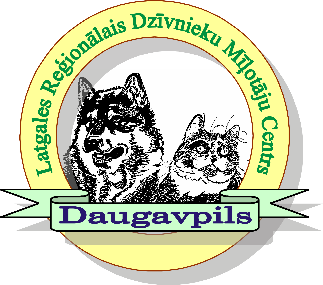 Latgales reģionālais Dzīvnieku mīļotāju centrs___________________________________________________________________________________________________________________________________________________________________________________________________Garantijas vēstules autora vārds, uzvārds, adrese, tel.nr.Izstādes norises  vieta  :  Višķu tehnikums, “Estrāde”, Višķu pagasts, Augšdaugavas novads.29.06.2024 / Nacionālā izstāde “VASARA LATGALĒ  ”30.06.2024 / Nacionālā izstāde ”ZILO EZERU ZEMES KAUSS 2024”GARANTIJAS VĒSTULE        Ar šo es ___________________________________________LKF kluba______________________________________________biedrs     apņemos pilnībā apmaksāt reģistrācijas maksu ________(Euro)  par man piederošu  suni _____________________________________. Apmaksu  pilnā mērā garantēju arī tad, ja suns nepiedalīsies  vaislas skate  neatkarīgi no apstākļiem. Gadījumos, kas norādīti LKF izstāžu reglamentā, apņemos apmaksāt daļēju (25%) reģistrācijas maksu.      Apmaksa tiks veikta skaidrā naudā izstādes dienā, ja suns piedalās vaislas skate,  vai pārskaitot uz kluba kontu ne vēlāk kā trīs dienas pēc vaislas skates, ja suns nepiedalījās.								                               Kopā: _________________________________________________________     (Datums, paraksts, atšifrējums )Nr.ŠķirneSuņa vārdsCiltsrakstu numursEUR1